                		Праздник «Моя семья».Цель: - развивать речь и мышление детей; побудить интерес к своим  предкам;           	 -убедить в необходимости изучать историю своей семьи.                                          Ход праздника.Учитель: Ноябрьский   день             		 Собрал сюда нас вместе.                    		Поделиться светом, добротой                      		Чтобы с пользой прошли                      	Минуты эти                      	Сердце ты своё, дружок, открой.    					( Звучит песня « Родник»)               		Живи, родник, живи,            		Родник моей любви,               	Любви к земле однойЗемле навек родной.     	- Ребята? А где же человек берёт силы,  чтобы любить? (в семье)- Наша сегодняшняя встреча посвящена вечному источнику любви – семье! - Многие композиторы, художники, писатели, посвятили свои   выдающиесяпроизведения этой теме.( учитель обращает внимание на выставку репродукций, картин, книг.) - А мы познакомимся сегодня с народной мудростью о семье – с пословицами.( читают хором.)1 Лад в семье, мир на земле.2 Муж с женой в ладу так и дети на виду.3.При солнышке тепло, а при матери – добро.4.Бабушкины руки не знают скуки.5.Дедовой мудростью семья держится.6.Семья – убежище души.  - А что такое семья на ваш взгляд?  - Принято считать, что семья – это 7 – я.    Игра.  - Я даю 7 карточек. Вам нужно встать так, чтобы слова подходили по возрасту, по порядку (Мальчики с самого старшего к младшему; девочки с самого младшего к старшему)   Молодцы!  - А мне хотелось бы ещё дополнить, что семья – это, прежде всего СЕМЬЯ, из которой со временем может вырасти:    	Добро или зло 											Правда или ложьТрудолюбие или лень.                                                                                                            - Чтобы не случилось худшего, о благополучии семьи необходимо заботиться каждому с раннего детства.- Чтобы называя фамилию семьи, говорили:  «Да это дружная семья!»-----------трудолюбивая. -----------целеустремлённая. ----------спортивная.----------спортивная.----------лучшая семья.----------многодетная.                          Стих о фамилиях.           Кем был твой прадед на Руси?          Свою фамилию спроси!          Есть в каждом классе Кузнецов.         Кто прадед Кузнецова?        Он был из рода кузнецов         Отец отца отцова.          У Гончарова прадед знал           Гончарный круг и глину,             У Дегтярева – дёготь гнал            В дегтярне горбил спину.        Быть может, юный Столяров         И с долотом не сладит,        Но прадед был из мастеров         Он столяром был, прадед.        С пилою Пильщиков дружил,        Мял Кожемякин кожи,         В атаки Воинов ходил,         Стрельцов сражался тоже.        Звучат как, музыка, как стих.        Фамилии простые.        Вглядись - и ты увидишь в них        Историю России. - Пришла пора поближе познакомиться с некоторыми семьями нашего класса  (песня « Родительский дом »)  Стихотворение « Есть дом, в котором я живу »                       Есть дом, в котором я живу,                       И для меня он лучший самый,                       В нём и во сне и наяву                       Я слышу голос мамы.                       А вечерами папа мне,                       Когда смолкают птицы в гнёздах,                       Рассказывает о луне,                       Ракетах, спутниках и звёздах.                   -А сейчас давайте все вместе произнесём такие слова :        Все: На земле всего дороже                 Коль имеешь про запас                  То окно, куда ты можешь                  Постучаться в некий час.     - Постучимся в окно семьи Морозовых. ( Дети стучат). Представляется Ф. И.О. родителей. Рассказ о родителях.      -Много можно сказать об этой семье, но я знаю, что главное для них   трудолюбие    - я предлагаю завязать узелок.       Все: « На земле всего дороже…………..»     - Давайте постучимся в окно семьи Хасановых. ( Дети стучат). Представляется Ф.И.О. родителей. Рассказ о родителях.      -А эту всю семью украшает  жизнелюбие                                                Сценка: « Три матери».      - Все: « На земле всего дороже ……………………»      -Давайте постучимся в окно семьи Гончаренко .Представляется Ф.И.О. родителей.      -Рассказ о семье.       - Отличительной чертой для этой семьи является взаимопонимание      Все: « На земле всего дороже …………………….»    - А сейчас постучим в окно семьи Ермаковых. Рассказ о семье.     -Ольга Михайловна в подарок хотела бы подарить песню в собственном исполнении.                       « Деревенька моя».     -Эту семью сопровождает  поддержка.    Все: « На земле всего дороже………………………»    -Давайте постучим в окно семьи Сытиных. Представляется Ф.И.О. Рассказ о семье.    - Эту семью сопровождает  целеустремлённость.                                           Стихотворение «Бабушке».                             Улыбается берёзка,                              Млея в Розовой  истоме.               Пирогами и уютом                Пахнет в бабушкином доме.В кухне тесной варит что-тоМой волшебник в юбке синей,Мой хранитель добрых сказок,Мастер блинчиков всесильный.                   Он умеет сделать свитер                    Теплым, словно одеяло,                    А царапины как лечит!                    Утром – будто не бывало.Мой волшебник научилсяРазговаривать с котёнком.Говорят, такой кудесник     есть у каждого ребёнкаНу, уж я-то не позволю ,Чтоб меня так обманули! Мой волшебник – самый лучший, Ведь мой маг – моя бабуля!       - А теперь на семейное солнце глядим          Мы каждую семью благодарим за поддержку, за любовь, понимание, трудолюбие.       ( дети должны вспомнить, кого за что благодарили)      -Ну, а эти семьи –молодцы       Аж герб семьи на встречу принесли.  ( Выступление о гербах.)     - Завершая встречу, я скажу: Помните!      Семья – это мама и папа, это дом, бабушка и дедушка, это любовь и забота, труд и радости, несчастье и печали, привычки.       И нет ничего дороже для нас, быть маленькой частичкой драгоценности человека под названием - семья.    -А сейчас ребята исполнят для вас песню на мотив «Хорошее настроение».                          Песня «Хорошее настроение».1.Если вам сегодня    Грустно от чего-то,   Если всё не в радость   Утренней порой,   Приготовьте завтрак:   Кофе, бутерброды   И скорей за стол садитесь   Дружною семьёй.Припев:   И отступят все печали   От душевного тепла.   Пусть улыбкою вас встречает   Ваша дружная семья.
2.Если вы устали-   Целый день в работе-   И уже не в радость   Тихий вечерок   Приготовьте ужин:   Чай и бутерброды   Пусть вас согревает   Ваш  семейный огонёк.Припев:   И усталость вмиг растает   Детский смех, тепло, уют   Хорошо, когда ты знаешь:   «Есть семья, где любят, ждут».    -Благодарю всех за участие.  И хотела бы угостить витаминами  добра. 23 ФЕВРАЛЯ: ЗАБАВЫ БОГАТЫРСКИЕ - СЦЕНАРИЙ ДЛЯ 1-4 КЛАССОВ ВСЕ СЦЕНАРИИ К 23 ФЕВРАЛЯ, ТОСТЫ, ПОЗДРАВЛЕНИЯ, ПОДАРКИ, ИГРЫ, КОНКУРСЫПодготовительная работа.
Все девочки класса готовятся к празднику как минимум за 2—3 недели. Готовят подарки — плакаты с изображением культуристов, на которые приклеивают лица своих одноклассников. Девочки готовят угощение для общего стола. Угощение состоит только из блюд, которые ели и пили в Древней Руси. Это винегрет, редька, салаты из моркови, печеная картошка, квас, морс, пироги и кулебяки, блины со сметаной и маслом, может быть кисель молочный или клюквенный. Девочки готовят концертную программу, которая должна быть небольшой, но веселой и оригинальной.
Начинается поздравление с конкурсов для мальчиков.

Ведущая.
Давным-давно на высоких холмах стоял Киев-град. Опоясывал его земляной вал, окружали рвы. С зеленых холмов киевских далеко было видно. Видны были пригороды и многолюдные села, тучные: пахотные земли, сосновые леса. А за лесами раскинулись степи без конца и без края. Шло из этих степей на Русь много горюшка. Налетали из них на села кочевники — жгли и грабили, уводили русских людей в полон. Чтобы беречь от них землю русскую, раскинулись по краю степи заставы богатырские. Без устали разъезжали богатыри на могучих конях, зорко всматриваясь в даль: не видать ли вражеских костров, не слыхать ли топота чужих коней. Много ратных подвигов на счету богатырском! Есть чему поучиться да позавидовать!
Вот потому сегодня, через много лет и веков, в праздник Дня защитника Отечества, решили мы вспомнить вместе с вами про дела ратные, про честь богатырскую, про удаль молодецкую, чтобы море синее успокоилось, чтобы добрые люди послушались, чтобы молодцы copyright-by-праздник призадумались, что веками не меркнет слава русская!
Для начала предлагаем мы вам забавы богатырские, а потом начнем награждения с поздравлениями да подарками.
Итак, первая- забава богатырская — состязание Кроссвордное. Но кроссворд у нас не простой, и отгадать его смогут только настоящие богатыри, у которых есть ум, смекалка и чувство юмора.
Вопросы по горизонтали:
1. Деревенский гарнитур для семерых несовершеннолетних. (Лавки).
2. Главное оружие Соловья-разбойника. (Свист).
3. Тара для чудес. (Решето).
4. Кто в поле не воин? (Один).
5. Царское головное отличие. (Корона).
6. Богатырская цифра. (Три).
7. Минимум отмеров на один разрез. (Семь).
8. Не один в поле. (Воин).
Вопросы по вертикали:
1. Головной убор, рассчитанный на дурака. (Колпак).
2. Разбойничья цифра. (Сорок).
3. «Нечистая» дюжина. (Тринадцать).
4. Ведьмолет. (Помело).
5. Змей по батюшке. (Горыныч).

Ведущая.
А теперь вторая забава богатырская. Посмотрим, как вы умеете отгадывать загадки, загадки не простые, а старинные.
Загадки.
1. Не крылата, а перната, как летит, так свистит, а сидит, так молчит. (Стрела).
2. Упала в лебеду и теперь не найду. (Пуля).
3. Черный кочет рявкнуть хочет. (Ружье).
4. Глазами не увидишь, руками не возьмешь, а без него в атаку не пойдешь. (Ура!).
5. Огнем дышит, полымем пышет. (Пушка).
6. Все на ней ездит: и радость и горе. (Почта).
7. Черное семя руками сеют, ртом собирают. (Буквы).
8. Сидит Пахом на коне верхом, грамоты не знает, а читает. (Очки).
9. Маленькая, кругленькая, из тюрьмы в тюрьму скачет, весь мир обскачет, ни к чему не годна, а всем нужна. (Монета, деньги).
10. Ни колода и не пень, а лежит целый день. Не жнет и не косит, а обедать просит. (Лодырь).
11. Собой не одинака, а нужна одинаково: и младенцу, и мертвецу, и доброму молодцу. (Рубашка).
12. Зубов много, а ничего не ест. (Гребень).
13. Потайная кладовая со всей обновкой: тут и спички, и табак, и медный пятак.
(Карман).
14. 2 арапа, родные брата, ростом по колено, везде с нами гуляют и нас защищают. (Сапоги).
15. 2 головы, 6 ног, 2 руки, 1 хвост. (Всадник).
16. В городе Торжке продают бабу в горшке. (Каша).
17. Взять бы, достать бы белого пивца из живого мясца. (Молоко).
18. Стоит кошка о четыре ножки. (Скамейка).
19. Бьют меня палками, жмут меня камнями, держат меня в огненной пещере, режут меня ножами. За что меня так губят? За то, что любят! (Хлеб).
20. Недорогой капитал все души напитал. (Щи).
21. В лесу родился, в лесу вырос, в дом пришел, всех вокруг себя собрал. (Стол).

Затем идет поздравление мальчиков. Хорошо, если кто-нибудь из родителей напишет поздравления в былинном духе. Если нет, то просто вручают подарки и произносят обычные поздравления.
Далее можно провести музыкальный турнир, танцевальный конкурс и предложить на суд зрителей сценку из жизни современных «богатырей».
Праздник завершают чаепитие и дискотека.
  Источник http://www.prazdnik.by/23 ФЕВРАЛЯ: СЦЕНАРИЙ - А НУ-КА, МАЛЬЧИКИ - КОНКУРСНАЯ ПРОГРАММА ВСЕ СЦЕНАРИИ К 23 ФЕВРАЛЯ, ТОСТЫ, ПОЗДРАВЛЕНИЯ, ПОДАРКИ, ИГРЫ, КОНКУРСЫОчень мужские состязания.
Соревнуются ребята одного возраста из параллельных классов. В команду входят по усмотрению руководителя 5—7человек. Место проведения состязаний — спортивный зал. Соревнования проходят в2 этапа — предварительные и финал.
Предварительные состязания проходят внутри каждой команды. Участники соревнуются, стремясь занять в команде лучшее место, что дает право выступить в финале. Проводятся 5конкурсов. По сумме мест, занятых каждым участником в этих конкурсах, определяется общее место (при оценке по баллам — по 5-балльной системе). Если в соревновании участвуют 4 команды, то от каждой в финал выходят 1—2 человека. Финалисты соревнуются по сценарию предварительных состязаний. После выступления каждой команды жюри подводит итоги, объявляет участников, вышедших в финал.

К соревнованиям приглашается 1-я команда.

1-й конкурс. Теоретический.
За полный правильный ответ участник получает 5 баллов. Место определяется соответственно набранным баллам.
Вопросы и ответы
1. Почему День защитника Отечества отмечается 23 февраля?
Ответ. В начале 1918г., воспользовавшись сложным положением, в котором находилась наша страна, германские войска начали наступление на Советскую Россию. Возникла реальная угроза российской столице Петрограду. Была создана новая армия — Красная Армия. Она дала отпор агрессору. Началом широкого формирования отрядов и частей Красной Армии явилось 23 февраля 1918г. Этот день объявили праздником — Днем Красной Армии. В 1946 г, поскольку Красную Армию переименовали в Советскую, праздник соответственно получил название День Советской Армии. Сейчас этот праздник именуется Днем защитника Отечества.

2. Какие средства пожаротушения считаются первичными?
Ответ. Лопата, ведро, лом, топор, песок, вода.

3. Когда и кому первому было присвоено звание Героя Советского Союза?
Ответ. В 1934г. на ледокольном пароходе"Челюскин" была предпринята попытка пройти северным морским путем из Мурманска во Владивосток за одну навигацию. В Баренцевом море"Челюскин" был затерт льдами, а затем раздавлен ими. Люди, находившиеся на корабле, — экипаж, пассажиры, научная экспедиция, всего 101человек (в том числе две девочки, одна из которых родилась при переходе"Челюскина" через Карское море, в честь чего получила имя Карина) —перешли на лед. При высадке погиб один человек — заведующий хозяйством Борис Могилевич. Советское правительство постановило принять все меры для спасения челюскинцев. Страна с напряженным вниманием следила за тем, что делается для переброски их на материк. Сделали это 7 летчиков. В сложнейших условиях они сумели найти лагерь и в несколько приемов переправили челюскинцев на берег. Эти летчики — М. В. Водопьянов, И. В. Доронин, Н. П. Каманин, С. А.Леваневский, А. В. Ляпидевский, В. С. Молоков, М. Т. Слепнев — и стали первыми Героями Советского Союза. Раньше всех на льдину, где находился лагерь челюскинцев, прилетел А. В. Ляпидевский. Его и называют первым Героем Советского Союза.

4. Кто водрузил Знамя Победы над рейхстагом?
Ответ. М. А. Егоров, М. В. Кантария.

2-й конкурс. "Не промахнись".
В центре обозначенного на полукруга стоит ведро, куда надо попасть теннисным шариком. Сколько шариков окажется в ведре, столько баллов получает участник. Каждый участник бросает 5шариков.

3-й конкурс. "Кто быстрее и красивее пришьет пуговицу".

4-й конкурс. "Разборка и сборка автомата Калашникова".
Учитывается последовательность разборки и сборки автомата, а также время.

5-й конкурс. "Пользование противогазом".
Побеждает тот, кто быстрее и правильно наденет противогаз. После команды "Газы!" участник правой рукой открывает клапан сумки, затаив дыхание и закрыв глаза, надевает противогаз и делает выдох.

К соревнованиям приглашается 2-я команда.

1-й конкурс. Теоретический.
1. Когда и где в Великую Отечественную войну 1941—1945 гг. произошло крупнейшее в истории танковое сражение?
Ответ. 12 июля 1943 г. в районе поселка Прохоровка Белгородской области. В сражении с обеих сторон участвовало более 700 танков. Особые надежды гитлеровцы возлагали на новое (секретное, как они полагали)оружие — сверхтяжелые танки "тигры" и "пантеры". Сражение продолжалось целый день и закончилось жесточайшим поражением фашистов.

2. Как называются огнетушители?
Ответ. ОХП-10 — огнетушитель химический пенный; ОУ-5— огнетушитель углекислотный, служит для тушения любых видов пожара.

3. В каком году была проведена впервые игра "Зарница"?
Ответ. В 1964/65 учебном году, зимой.

4. Что надо делать при пожаре?
Ответ. Позвонить по телефону "01" и, действуя по обстановке, приступить к тушению пожара.

2-й конкурс. "Кто быстрее и лучше почистит картофелину".
Учитывается качество и время.

3-й конкурс. "Собери грибы".
В круге рассыпаны шашки. Участникам завязывают глаза. Сколько участник за определенное время соберет"грибов", столько получит баллов.

4-й конкурс. "Разборка и сборка автомата".
Учитывается последовательность разборки и сборки автомата, а также время.

5-й конкурс. "Пользование противогазом".

К соревнованиям приглашается 3-я команда.

1-й конкурс. Теоретический.
1. Как сбить пламя с горящей одежды на человеке?
Ответ. Накрыть огонь мешковиной, фуфайкой, одеялом. Огонь с себя можно сбить, катаясь по земле.

2. Что входит в программу соревнований по пожарно-прикладному спорту?
Ответ. Полоса препятствий. Участник со стволом пожарного шланга бежит, преодолевает забор, берет 2 рукава, соединяет все между собой, пробегает по буму, присоединяет рукава к разветвлению, взбирается на дом по складной лестнице, тушит огонь.

3. Отчего происходят пожары?
Ответ. Из-за несоблюдения правил пожарной безопасности.

2-й конкурс. "Бойпетухов".
Двое участников, стоя на одной ноге, стараются вытолкнуть друг друга из круга. Соревнование идет по круговой системе. Оценка — по количеству побед,

3-й конкурс. "Сгибание и разгибание рук в упоре лежа на полу за 20 секунд".
Оценка — по количеству движений.

4-й конкурс. "Разборка и сборка автомата".

5-й конкурс. "Пользование противогазом".

К соревнованиям приглашается 4-я команда.

1-й конкурс. Теоретический.
1. Как потушить горящую электропроводку?
Ответ. Отключить источник питания. Отрезать горящий участок от электрической цепи во избежание распространения пожара. Сбить пламя, по необходимости применяя огнетушитель.

2. Где и в каком состоянии должны находиться противопожарные средства в школе?
Ответ. В специальном месте на пожарном щите, в исправном состоянии.

3. Как потушить горящую керосинку?
Ответ. Накинуть на горящую керосинку коврик, мешковину, одеяло, фуфайку.

4. Каков порядок действий при загорании?
Ответ. Позвонить по телефону "01" и, действуя по обстановке, приступить к тушению пожара.

2-й конкурс. "Лазание по канату".
Кто быстрее поднимется вверх до определенной отметки. Стоя на полу, взяться руками за канат. По команде "Марш!" участник с помощью рук и ног взбирается по канату. Зачет — по времени.

3-й конкурс. "Бег с пожарными рукавами".
Быстро и правильно присоединить рукава к разветвлению и стволу. Зачет — по времени.

4-й конкурс. "Разборка и сборка автомата".

5-й конкурс. "Пользование противогазом".

Объявляется финальная часть соревнования.

1-й конкурс Теоретический
1. Что нужно сделать в загазованном помещении?
Ответ. Зная о том, что угарный газ тяжелее воздуха, надо подняться как можно выше, затаить дыхание, закрыть рот полотенцем или платочком и пробираться к выходу.

2. Можно ли оставлять без присмотра топящуюся печь?
Ответ. Нельзя. Из печи может выпасть уголек на пол, палас, и возникнет пожар.

3. Можно ли оставлять детей в закрытом помещении?
Ответ. Нет. Может произойти непредвиденное и непоправимое.

4. Сколько битв проиграл А. В. Суворов?
Ответ. Ни одной.

5. Как называется наступательное действие войск?
Ответ. Атака.

2-й конкурс. "Боевая тревога и отбой".
На двух стульях сложены противопожарные костюмы. Все вещи по одной надо перенести на другие стулья, одеться, добежать до первых двух стульев, раздеться и сложить костюмы. Зачет повремени.

3-й конкурс. "Лучший водитель танка".
Участники, садятся на стулья. На полу между ног лежит шнур, к которому привязан игрушечный танк. По сигналу играющие сматывают шнур на палочку, стараясь как можно быстрее приблизить пожарную машину к себе. Зачет — по времени.

4-й конкурс. "Сборка и разборка автомата".

5-й конкурс. "Пользование противогазом".

Жюри подводит итоги. Участники, занявшие призовые места, получают призы. Все участники финала награждаются ценными подарками.

П. Теплое
 

озорные шутки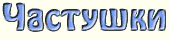 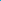 ЧАСТУШКИ К 23 ФЕВРАЛЯ

Я председатель родительского комитета 2-го класса. Вчера столкнулась с проблемой найти частушки к 23 февраля для мальчишек. Частушек на школьные темы в Интернете достаточно, но именно к 23 февраля и именно для наших мальчишек мало какие подходили. К тому же не хотелось, чтобы частушки были бы обидными, даже если и правдивыми. У меня на все про все был только вечер. Две частушки я сочинила сама, остальные нашла и переделала под своих мальчишек. Может быть, кому-то этот материал пригодится.
Ольга Линевская Частушки
(слова Ольги Линевской) 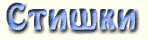 Вадим Косовицкий

Прадлагаю вашему вниманию несколько стихотворений к 23 февраля Тридцать три богатыря — сценарий, посвященный Дню Защитников Отечества для детей 5-6 лет

Оформление зала: на стены можно поместить различные рисунки на военную тему. Это могут быть изображения действующих лиц: например, иллюстрированные сцены из былин о русских богатырях или увеличенные репродукции В.М. Васнецова, где изображены богатыри и воины, а также картины любых других художников на военную тему.

Действующие лица:
ведущий
ребята, читающие напутственные слова
богатыри — Илья Муромец, Добрыня Никитич и Алеша Попович
гусары
солдат и старушка
летчики и моряки, и конечно, прекрасные дамы.

Музыкальное оформление: маршевая музыка, известные мелодии военных лет, но преимущественно веселые и оптимистические по характеру.

Цель праздника: привить детям чувство патриотизма и гордости за свою страну и за военную профессию.

Ведущий.
Здравствуйте, ребята! Вы знаете, какой сегодня праздник? Правильно, День Защитников Отечества. Он посвящен всем мужчинам во всем мире. Быть защитником своей страны очень почетно, но защищать нужно не только страну, но и всех тех, кто попал в беду, кому нужна поддержка и помощь. Каждый мальчик должен знать несколько основных заповедей. Какие? Об этом мы вам сейчас расскажем.

Выходят пять человек, девочки и мальчики.

Первый.
Обидеть слабого легко,
Не стоит и трудиться.
Тот, кто над всеми высоко
Стоит — еще не птица!
Забудь про возраст и про рост,
Будь с каждым честен, вежлив, прост:
Второй.
Бабушка, мама, сестра или тетя
Очень нуждаются в нашей заботе!
Женщины — это святая святых!
Оберегать обязуемся их!
Третий.
Чтоб ни случилось с моею страной,
Буду гордиться лишь ею одной!
Встанем на стражу порядка и чести!
Будем верны мы Отечеству вместе!
Четвертый.
Нет на земле идеалов, увы!
Но к идеалу стремиться должны
Все! Чтобы сильными, храбрыми стать
Действовать нужно, не только мечтать!
Пятый.
Не так уж и copyright-by-праздник просто быть Защитником!
Это работа большая и сложная!
Но если имеешь силу характера,
То стать Защитником можно!
Ведущий.
Вот такие напутственные слова хотели мы вам сказать в самом начале нашего праздника. А теперь мы хотели бы вас познакомить с самыми известными воинами, о которых вы уже, конечно, наслышаны. Это самые знаменитые русские богатыри: Илья Муромец, Добрыня Никитич и Алеша Попович.

Появляются богатыри под воинственную маршевую музыку.

Илья Муромец.
Здравствуйте, люди добрые! Низкий вам всем поклон от нас, русских богатырей! Уж как мы старались в свое время, прославляли русское воинство! И с Чудом — юдом боролись, и с Соловьем-разбойником!
Добрыня Никитич.
И с половцами воевали, и с татарами. Ничего и никого не боялись!
Алеша Попович.
Много на нашем веку войн было, да сражений великих. А вам мы желаем, чтобы никогда вы горя горького не знали, чтобы в мирное время росли и были самыми настоящими богатырями, как мы, да только, чтобы на вашем пути не встречалось всякой нечисти вроде Змея Горыныча или Кощея Бессмертного!

Богатыри поют на мотив песни «Если бы сбылась моя мечта» из м/ф «Летучий корабль».

Илья Муромец.
Если б на свете не было войн,
Как бы я счастлив был и доволен!
Ели бы сладко, спали бы крепко,
Чтоб в огороде у всех росла репка!
Припев (поют все вместе):
Эх, если бы сбылась моя мечта,
Какая жизнь настала бы тогда!
Если бы мечта сбылась,
Какая жизнь тогда бы началась!

Добрыня Никитич.
Чтобы поля все вспаханы были,
Дети вкус хлеба чтоб не забыли.
Бабушки внукам о нас пели б песни,
Стало бы в мире куда интересней!
Припев.

Алеша Попович.
Бицепсы, мышцы — это не имидж,
Но и без них меча не поднимешь!
Пусть только в сказках будут сраженья,
Вы тренируйте свое воображенье!
Припев.

После песни богатыри уходят.

Ведущий.
Конечно, сила — это великая вещь! Но не всегда только сила выручала русского воина. Порою нужна была и смекалка. Помните того солдата, который старую жадную бабку кашей из топора накормил?

Появляются старушка и солдат.

Солдат (поет).
Солдатушки, бравы ребятушки!
Где же ваши жены?
Наши жены — пушки заряжены,
Вот где наши жены!
Солдатушки, бравы ребятушки!
Где же ваши деды?
Наши деды — славные победы,
Вот где наши деды!
Здорово, бабушка!
Бабка.
Здравствуй, солдатик! С чем в гости пожаловал? Куда идешь?
Солдат.
Иду я домой после службы военной, а к тебе зашел, потому как проголодался очень, а путь мне еще неблизкий предстоит.
Бабка.
Ох, беда-беда! Накормить-то мне тебя и нечем! Пусто в избе, пусто и в амбаре!
Солдат.
Это не страшно! Топор-то у тебя найдется?
Бабка.
А зачем тебе топор?
Солдат.
Как зачем? Кашу буду из него варить!
Бабка.
Ох, и насмешил же ты меня, солдатик! Кто же из топора кашу варит?
Солдат.
А ты мне принеси топорик-то, да и чугунок незабудь! Я тебя быстро научу, как кашу из топора варить надо!

Бабка. Приносит топор и чугунок.

Солдат.
Так! Ставим чугун в печь, наливаем в него водички и кладем топор. А теперь подождем, пока водица закипит!
Бабка.
Ну, что? Уже кипит?
Солдат.
Еще нет! Какая ты быстрая! Подожди чуток! Ты мне лучше вот что скажи: ты кашу с пшеном любишь или без пшена? Я-то без пшена привык, кашу есть!
Бабка.
Ох, а я, милый, люблю с пшеном!
Солдат.
Ну, тогда неси для себя горсть пшена!

Бабка убегает за пшеном.

Солдат.
Я тебя, старая, научу, как людей военных правильно привечать!

Бабка (возвращается).
Держи-ка, милый? Да сыпь побольше, я крутую кашку люблю!
Солдат.
А масла ты в кашу кладешь?
Бабка.
А как же! Какая каша без маслица?
Солдат.
Так что ж ты стоишь! А ну беги за маслом, а заодно и сахарку не забудь! Чай, кашку-то сладенькую привыкла есть!
Бабка.
Ох, и не говори, милый! Грешна я, сладенькое люблю!

Приносит масло и сахар.

Солдат (пробует).
Вот теперь у нас самая настоящая каша из топора получилась! Hа-ка попробуй.
Бабка.
Вкусная твоя каша! Я и не думала, что из copyright-by-праздник топора можно такую сварить!
Солдат.
Русский солдат на все способен: и в бою не подведет, и кашу сварит, и скряг да жадин проучит! (Поет.)
Солдатушки, бравы ребятушки!
Где же ваши дети?
Наши дети — лучшие на свете!
Вот где наши дети! (2 раза)

Солдат и старушка уходят.

Ведущий.
А про гусар вы что-нибудь знаете? Это самые лихие наездники, самые отчаянные храбрецы! Встречайте же, к нам приехали гусары!

В зал вбегают гусары, звучит марш композитора А. Петрова из к/ф. «О бедном гусаре замолвите слово».

Первый гусар.
Про нас всегда ходили легенды, особенно про самого знаменитого гусара — Дениса Давыдова. Он был не просто гусаром, он был еще и предводителем отряда партизан, которые воевали с французскими войсками, но был он также поэтом. Мы прочитаем вам стихотворение про Дениса Давыдова.
Второй гусар.
Усач. Умом, пером остер он, как француз,
Но саблею французам страшен:
Он не дает топтать врагам нежатых пашен
И, закрутив гусарский ус,
Вот потонул в густых лесах с отрядом…
Третий гусар.
И след простыл! То невидимкой он, то рядом,
То, вынырнув опять, следом
Идет за шумными французскими полками
И ловит их, как рыб, без невода, руками.
Его постель — земля, а лес дремучий — дом.
Четвертый гусар.
И часто он с толпой башкир, и с казаками,
В мужицком армяке, хотя душой не раб,
Как вихрь, как пожар, на пушки, на обозы,
И в ночь, как домовой, тревожит вражий стан.
Но милым он дарит, в своих куплетах, розы.
Давыдов! Это ты, поэт и партизан!

Появляется сам Денис Давыдов.

Денис Давыдов.
Ну что вы! Я не поэт, я — партизан, казак!
И не наезднику пристало
Петь, в креслах развалясь, лень, негу и покой..
Пусть грянет Русь военною грозою —
Я в этой песне запевала!
А теперь, друзья мои, пригласим, же дам на танец, как это делали истинные гусары!
Все гусары приглашают сидящих девочек и танцуют с ними вальс, после чего ведут их на места и, откланявшись, уходят.

Ведущий.
Военных профессий много. Есть военные летчики, моряки, танкисты и много-много других. А к нам на огонек пожаловали летчики!

Появляются летчики со штурвалами.

Первый летчик.
Наша стихия — небо и воздух. В военное время мы сражаемся в небе не на жизнь, а на смерть! А в мирное время стоим на страже наших воздушных рубежей!
Второй летчик.
Мы всегда веселы и привыкли шутить! Мы как птицы вольны в своем полете! И сегодня мы споем для вас старую, но очень хорошую песню!
Поют.
Мы друзья, перелетные птицы!
Мы высоко над вами парим!
Не спешите вы с нами проститься,
Очень скоро мы к вам прилетим!
Припев.
Потому, потому что мы — пилоты!
Небо наш, небо наш родимый дом.
Первым делом, первым делом — самолеты!
Ну, а девушки? А девушки потом!

Мы привыкли невзгод не бояться,
И привычно сжимая штурвал,
Будем в небе задорно смеяться,
Чтоб быстрей самолет наш летал!
Припев.

Летчики убегают, но появляются моряки в бескозырках.
Первый моряк.
Полундра! Все на борт! Становись:
Второй моряк.
Отдать швартовы!
Все вместе поют
Бескозырка белая, в полоску воротник.
Мы — ребята смелые, спросили напрямик:
С какого, парень, года?
С какого парохода?
И на каких морях ты побывал, моряк?
С водопада падали, сидели на мели!
А сколько мы товарищей хороших завели!
А сколько песен спели!
А сколько рыбы съели!
Одних пятнистых щук
Поймали сорок штук!
Первый моряк.
Мы глубин морских не боимся! Наш корабль идет прямо по курсу!
Второй моряк.
А если вдруг нас начнет укачивать во время шторма на море, то мы не испугаемся, а начнем плясать!

Танцуют copyright-by-праздник веселый танец.

Ведущий.
А сейчас прозвучит гимн нашей страны.

Все встают.

Ведущий.
Дорогие мальчики и все мужчины, присутствующие на нашем празднике! Сегодня мы всех вас поздравляем с Днем Защитников Отечества! Мы всех вас очень любим и уважаем. Будьте же для нас достойной опорой и поддержкой. Мы надеемся на вас! А сейчас — белый танец! Все девочки приглашают на танец мальчиков!

Звучит вальс.ВСЕ СЦЕНАРИИ НА 23 ФЕВРАЛЯДень защитника Отечества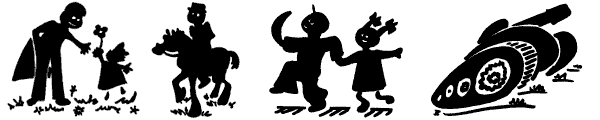  ХОД ПРАЗДНИКАI. Организационный моментМальчики и девочки нарядно одеты. Мальчики – за дверью, девочки – у доски. Звучит музыка. Мальчики входят в класс и рассаживаются, девочки хлопают в ладоши. Начинается праздник.II. Концертная программаДевочка 1. Сегодня в классе праздник,
И всем гостям мы рады.
Как здорово, что все мы здесь
Опять вот собрались.Девочка 2. Одной семьей счастливой
Живем мы в коллективе,
И с каждым днем нам школа
Роднее и милей.Девочка 3. Сияньем глаз лучистых
Наполнен класс притихший.
И светятся улыбки,
И песня рвется ввысь.Исполняется всем классом песня "Из чего же, из чего же?".Из чего же, из чего же, из чего же
Сделаны наши мальчишки? 
Из веснушек и хлопушек, 
Из линеек и батареек 
Сделаны наши мальчишки!Из чего же, из чего же, из чего же 
Сделаны наши девчонки? 
Из цветочков и звоночков, 
Из тетрадок и переглядок 
Сделаны наши девчонки!Из чего же, из чего же, из чего же 
Сделаны наши мальчишки? 
Из пружинок и картинок,
Из стекляшек и промокашек 
Сделаны наши мальчишки!Из чего же, из чего же, из чего же 
Сделаны наши девчонки? 
Из платочков и клубочков,
Из шоколадок и мармеладок
Сделаны наши девчонки!Девочки (хором). Мальчики!
С праздником вас поздравляем.
Никогда не болеть вам желаем!
Вырастайте поскорее и 
Мужайте побыстрее!Каждая девочка вручает подарок мальчику.Девочка 4. Драчливой нашей половине
Мы поздравленья шлем свои.
Для поздравлений есть причины:
Ура – защитникам страны!Девочка 5. Когда на ваши потасовки
На переменах мы глядим,
Мы верим: с вашей подготовкой
Страну всегда мы защитим!Девочка 6. Пускай под глазом полыхает 
Синяк пурпурно-голубой.
В ученье тяжело бывает,
Гораздо легче будет бой.Девочка 7. Поэтому, друзья, давайте
От всей души, без лишних слов
От всех невзгод нас защищайте,
Но только, чур, без синяков.Исполняется всем классом песня "Девчонки и мальчишки".Ровесники, ровесницы, 
Девчонки и мальчишки, 
Одни поем мы песенки, 
Одни читаем книжки.Припев:Девчонки, мальчишки, 
Мальчишки, девчонки! 
Нам всем подружиться пора! 
Всегда у нас весело в классе! 
Да здравствует дружба, ура!Идем по общей лестнице, 
Звонок услышав громкий, 
Ровесники, ровесницы, 
Мальчишки и девчонки. Припев.Ровесники, ровесницы, 
Мальчишки и девчонки, 
Пусть будет дружбы вестником 
Припев вот этот звонкий.Припев.Учитель. Сегодня мы празднуем День защитника Отечества. Слово "Отечество" того же корня, что и слово "отец", "отчизна", "отчий край", "отчий дом". Отечество – это наша страна, Родина.Девочка 8. И уже немало пройдено, 
Коль зовут в грядущее пути.
Но светлей и чище чувства Родины 
Людям никогда не обрести.Девочка 9. С этим чувством человек рождается, 
С ним живет и умирает с ним. 
Все пройдет, а Родина – останется, 
Если мы то чувство сохраним.III. Выступление защитника РодиныУ. Нашу Родину в разное время защищали разные люди: по-разному одевались, разным оружием владели. Но одно у них было общее – сильная любовь к стране. Ребята, давайте вспомним имена героев.Учитель открывает на доске портреты Александра Невского, Дмитрия Донского, Дмитрия Пожарского, Кузьмы Минина, Михаила Кутузова, Александра Суворова, Георгия Жукова.– И еще миллионы простых русских людей, которые, может, и не были героями, но тоже защищали свою Родину. У нас в гостях один их таких защитников.Учитель поздравляет гостя и предоставляет ему слово.После выступления гостя дети дарят ему заранее приготовленные подарки.IV. Конкурсная программаУ. Начинаем соревнование!Конкурс 1. "Конкурс смекалистых и находчивых"Мальчики разделены на две команды, в каждой из них по одному папе.
Учитель задает вопросы, команды внимательно слушают, советуются, и один из участников отвечает.1. Герои русских былин – богатыри. Назови их имена.
2. Кого называли рыцарем?
3. Чьи слова: "Тяжело в учении – легко в бою"?
4. Назови города-герои.
5. Какими орденами награждались воины в годы Великой Отечественной войны?
6. Переставьте буквы так, чтобы получилось новое слово, относящееся к данной теме. У учителя два наборных полотна, на них слова – "каприз", "потеха". Один игрок подходит к учителю, выбирает одно и вся команда выполняет задание. Побеждает та команда, которая быстрее справится с заданием.Ответы:1. Илья Муромец, Алеша Попович, Добрыня Никитич.
2. Смелого, благородного, самоотверженного человека – воина.
3. Александра Суворова. 
4. Москва, Ленинград (Санкт-Петербург), Сталинград (Волгоград), Смоленск, Новосибирск, Тула и т.д.
5. Орден Славы, орден Красной Звезды, орден Суворова, орден Ленина, орден Победы.
6. Приказ, пехота.Конкурс 2. "Попади в цель"Каждый мальчик бросает в круг мешочек с песком (мячик). Побеждает та команда, которая сделает больше попаданий.Конкурс 3. "Скок-перескок"Команда получает по две дощечки (25ґ25 см). По хлопку один игрок бросает перед собой две дощечки. Перескочив с одной на другую, он наклоняется, поднимает с пола первую дощечку и бросает ее перед собой и т.д. Так, выкладывая дорогу, нужно дойти до определенного места. Оттуда, взяв в руки обе дощечки, бегом назад; следующий игрок повторяет и т.д. Побеждает та команда, которая быстрее и без ошибок справится с заданием.Конкурс 4. "Бег между кеглями"У каждого игрока флажок. По хлопку первый игрок бежит "змейкой" между кеглями, добежав до стула, ставит флажок в карандашницу и "змейкой" возвращается к команде. Следующий игрок повторяет и т.д. Побеждает та команда, которая быстрее и без ошибок справится с заданием.Конкурс 5. "Прыжки в мешке"Игроки стоят обеими ногами в мешке. По хлопку участники прыгают наперегонки до определенного места, обегают его и возвращаются, передавая мешок следующим участникам...Конкурс 6. "Собери слово"У учителя два конверта, в них буквы. По одному игроку подходят и берут конверты. По хлопку команда вынимает из конверта буквы и составляет слово, лишних букв нет. Побеждает та команда, которая быстрее справится с заданием.
В первом конверте буквы т о л д с а, во втором е л г р а н е. У. Ребята, а знаете ли вы пословицу, в которой встречаются эти слова?Д. "Плох тот солдат, который не мечтает стать генералом".Конкурс 7. "Ухажер"На определенном расстоянии от команд стоит стул, на котором: пальто, шарфик, шапка, варежки, бумажный цветок, блюдце с конфетами. По сигналу первый игрок выбирает девочку и подводит к стулу, второй – надевает пальто и застегивает его, третий – шапку, четвертый – шарф, пятый – варежки, шестой – дарит цветок, седьмой – раздает всем девочкам конфеты. Побеждает та команда, которая лучше и быстрее справится с заданиями и станет на свое место.V. Подведение итогов праздникаПодводятся итоги конкурсной программы.Девочка 10. Дорогие наши мальчики, гости и папы, мы желаем вам,
Чтобы никогда больше не было войны,
Не рвались снаряды, не гибли люди!
Пусть всегда на нашей земле будет мир!Исполняется песня "Солнечный круг".У. А теперь приглашаем всех на чаепитие.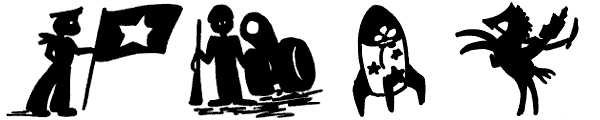 Рис. Я. БорисСценарий на 23 февраляРубрика: Сценарии праздников | Просмотров: 17959 Литературно-музыкальная композиция "День защитника Отечества"

Звучит “Военный марш” Г.Свиридова.
Дети входят в зал, встают у своих мест.

Ведущий.
Сегодня праздник – День защитника Отечества. А значит, мы должны поздравить всех ныне живущих воинов и почтить память героев прошлых лет. Любит народ своего воина. О нем много сложено былин и сказок, придумано пословиц и поговорок, написано песен, рассказов, романов.

Ребенок 1. Быль и сказка о русском солдате, который воевал и воюет отлично.
Ребенок 2. Дымом греется, шилом бреется.
Ребенок 3. А при случае и кашу из топора сварит, – пальчики оближешь.
Ребенок 4. Все знают: тяжело в учении, легко в бою.
Ребенок 5. И еще: плох тот солдат, который не мечтает статьгенералом.
Ребенок 6. Именно так говорил наш великий полководец Александр Васильевич Суворов.
Ребенок 7. И такая есть пословица: солдат спит, а служба идет.

Ведущий. В самые трудные минуты не теряли солдаты чувства юмора, помогавшее им выжить на войне.

Дети исполняют песню “Солдатушки – бравы ребятушки”. Затем садятся на места.

Ведущий.
А вы знаете, конечно, кто герои русских былин?

Дети.
Богатыри.

Ведущий.
Слава непобедимому русскому воину!

Звучит “Второй концерт” С.Рахманинова или “Богатырская симфония” И.Бородина.

Входит Илья Муромец с копьем и мечом. Обходит зал, встает в центре.

Илья Муромец.
Я из города, из Мурома. Из села того Карачарова.
И зовут меня Илья Муромец (отдает поклон).
Я стоял за Русь много лет и зим,
Не жалея сил и времени.
Чтобы Русь никогда, на все времена,
Воевать, разорять было некому.
А кто помнит имена моих друзей, что бились со мной за Русь-матушку?

Дети.
Добрыня Никитич и Алеша Попович!

Илья Муромец.
Правильно, вот и они!
Под музыку входят Алеша Попович и Добрыня Никитич.

Алеша Попович.
Я Алеша Попович по имени, из Ростова Великого города.
А товарищ мой – Добрыня Никитич!

Добрыня Никитич.
Собрал однажды князь Владимир Стольно-Киевский богатырей на пир и порученье дал.

Илья Муромец.
Мне – в поле с врагами биться.
Алеша Попович. Я должен дань князю собирать.

Добрыня Никитич.
А меня послал дань за морем покорять.

Илья Муромец.
Ну что, братцы? Покажем нашу силушку богатырскую?

Звучит песня “Богатырская наша силушка” (муз. А.Пахмутовой).
Несколько детей танцуют под эту музыку.

Ведущий.
А не посмотрите ли, богатыри, на наших добрых молодцев и красавиц!

Илья Муромец.
С удовольствием. Дети вместе с богатырями играют в игры. – Бой на мосту (кто первый упадет с бревна). – Петушиный бой (выгони соперника на одной ноге). – Перетяни на свою сторону (за руку, через веревку).

Ведущий.
Молодцы! Подрастает у нас новое поколение богатырей. Долгие века отражала Русь бесконечные нападения врагов со всего света: сначала на Русь рвались половцы, затем неисчислимая монголо-татарская орда, потом с запада тяжелой кованой стеной шли рыцари-крестоносцы, мчались на Москву поляки и литовцы... И всегда шел на войну защищать свою землю солдат.

Звучит песня “Студеною зимою” (муз. А.Зацепина, ст. Н.Дербенева).

Ведущий.
В войне 1812 года опять проявилось геройство русского солдата. Именно благодаря ему застрял под Москвой непобедимый Наполеон.
А в 1941 году началась Великая Отечественная война. И опять весь народ – от мала до велика – встал на защиту своей Родины.

Звучит военная песня.
Входит Василий Теркин (мальчик-подросток).

Теркин.
Разрешите доложить коротко и просто.
Я большой охотник жить
Лет до девяносто.
А война – про все забудь
И пенять не вправе.
Собирался в дальний путь,
Дан приказ: “Отставить”.
Грянул год, пришел черед,
Нынче мы в ответе
За Россию, за народ
И за все на свете.
От Ивана до Фомы,
Мертвые ль живые,
Все мы вместе – это мы.
Твой народ, Россия.
Ведущий.
Только взял боец трехрядку,
Сразу видно – гармонист.
Для началу, для порядку
Кинул пальцы сверху вниз.
Позабытый деревенский
Вдруг завел, глаза закрыв,
Стороны родной смоленской
Грустный памятный мотив.

Девочки исполняют под аккордеон русскую народную песню “Пряха”.

Теркин.
Вот пришел я с полустанка
В свой родимый сельсовет.
Я пришел, а тут гулянка.
Нет гулянки? Ладно, нет.
Я в другой колхоз и в третий.
Вся округа на виду.
Где-нибудь на этом свете
На гулянку попаду.

Мальчики исполняют любой народный танец под музыку “Барыня”.

Теркин.
Мне не надо, братцы, ордена,
Мне слава не нужна.
А нужна, больна мне родина,
Родная сторона!

Звучит запись песни “Живи, страна” в исполнении Маши Распутиной.
Теркин обходит зал, уходит.

Ведущий.
Уходят в запас ветераны, их места занимают молодые солдаты и офицеры.

Звучит запись песни “Офицеры” в исполнении Олега Газманова.

Ведущий. К нам в гости пришел сегодня офицер Российской Армии.
Предоставим ему слово.

Гость рассказывает об армии, о службе.

Гость.
А теперь я хочу провести с вами военную викторину.
Дети работают по вопросам:
“ Какие рода войск вы знаете?
“ На каких должностях в армии могут служить девушки?
“ Каких знаменитых полководцев вы знаете?
“ Кто был дедушкой русского флота?
“ Что такое ПВО?
“ Кто такой Георгий Константинович Жуков?
“ Какие города-герои вы знаете?
“ Сколько лет служат в армии?
“ Какие вы знаете воинские звания?

Гость.
Молодцы! Неплохо отвечали.
Я хочу вручить вам эти медали, пусть они шоколадные, но ведь именно медаль за отвагу была самой ценной наградой для солдата.
Гость вручает медали участникам викторины.

Ведущий.
А мы поздравляем вас с праздником – с Днем защитника Отечества.
Желаем вам здоровья, и пусть небо над Россией и над всем миром будет голубым и чистым.

Несколько детей вручают гостю цветы.

Ведущий.
На этом наша встреча закончилась, здоровья всем, успехов!

Звучит “Военный марш” Г. Свиридова.

Дети уходят из зала.
Сценарий праздника: "День защитника Отечества" Сценарий - 23 февраля - День защитника Отечества в школеИспользован сценарий Дня защитника Отечества с сайта http://www.prazdnik.by Действующие лица:ВедущийБогатыри: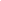 Здравствуйте, детиесть, может слабый! Сейчасподелывают, можетчто, братцыже, разбойникСоловья-разбойника, пошлилесу. Оттудазнают, чтовстают, наступаютстанем Команда, котораяЭксклюзивные Акустические СистемыСценарии праздников23 февраля - сценарииВсе объявленияЯндексДиректДать объявление23 ФЕВРАЛЯ: ПАПИН ПРАЗДНИК - КОНКУРС ДЛЯ 1-4 КЛАССОВ ВСЕ СЦЕНАРИИ К 23 ФЕВРАЛЯ, ТОСТЫ, ПОЗДРАВЛЕНИЯ, ПОДАРКИ, ИГРЫ, КОНКУРСЫВ этом конкурсе участвуют пять команд, каждая из двух человек: папа и сын.
Дети читают стихи.

Дуют ветры в феврале, воют в трубах громко,
Змейкой мчится по земле легкая поземка.
Поднимаясь, мчатся вдаль самолетов звенья.
Это празднует февраль армии рожденье.

Ночью вьюга бушевала, и метелица мела,
А с рассветом нам тихонько папин праздник принесла.
И сегодня над широкой белой скатертью полей
Сверху видны самолеты наших воинских частей.

Папин праздник — главный праздник
Всех мальчишек и мужчин.
И поздравить пап любимых мы сегодня так спешим!
Мы желаем папам счастья, неба мирного для них!
Мы мальчишек наших любим, уважаем от души!
Защищать всегда нас будут, хоть пока коротыши!

Ведущий.
Дорогие наши мужчины — папы и сыновья! Поздравляем вас с наступающим праздником! Желаем успехов в делах, счастья, добра, чистого, мирного неба над головой! Мальчишкам — расти сильными, смелыми, мужественными, добрыми и благородными; помнить о высоком звании мужчин!

Дети дарят папам подарки, изготовленные собственными руками. В исполнении детей звучит песня «Папа может все, что угодно».

Ведущий.
В этой шутливой песенке вы услышали, что папа может все, что угодно. Вот мы с вами и проверим это. Папы со своими сыновьями покажут, на что они способны.

Представление жюри.

Ведущий.
Собрались мы сегодня вместе,
Чтоб отметить праздник мужчин.
Смелым, умным, отважным и добрым —
Вот таким хочет видеть вас сын.
Всем покажете ваши вы знанья,
Силу, ловкость, сноровку в борьбе.
Вы дерзайте, наши мужчины,
И уверены будьте в себе.
Ведущий.
Вы отправитесь в путь к далекой звезде. В пути может случиться всякое: вы можете попасть в метеоритный дождь, может произойти поломка корабля, и тогда вам придется прекратить путешествие, а ваши более удачливые соперники отправятся в путь без вас. Желаю, чтобы вам всегда сопутствовала удача, чтобы путешествие было приятным. Вперед, мужчины!

I этап
1-й конкурс.
Дается куб с цветными гранями. Каждому цвету соответствуют вопросы из разных областей знаний. Участники по очереди copyright-by-праздник бросают куб и отвечают на три вопроса.

2-й конкурс.
Ведущий.
Он гудит и чертит мелом,
Он рисует белым-белым
На бумаге голубой.
Сам рисует, сам поет.
Что же это? (Самолет).
Ну, конечно же, самолет. И следующий конкурс — конкурс авиаконструкторов. На столе лежат листы бумаги. Папе и сыну нужно сделать по одному самолетику. За скорость и качество работы присуждаются баллы. А теперь проведем испытания.

Запускают самолеты, по дальности полета подводят итоги.

3-й конкурс.
Звучит музыка. Папы приглашают на танец мам, а мальчики — девочек.

4-й конкурс.
На доске крепится плакат, на котором под номерами изображены самолеты, танки, корабли, вертолеты. Участникам выдаются листочки с такими же номерами. Когда плакат убирается, нужно восстановить нумерацию.

5-й конкурс.
Каждой команде загадывается по две загадки.

Подведение итогов первого этапа. В результате выбывает несколько команд или одна, набравшая меньшее количество баллов.

II этап
1-й конкурс.
Ведущий.
А сейчас мы заглянем на кухню. На столе стоят различные предметы. Некоторые из них имеют отношение к кухне, но не все. Кто быстрее запишет предметы кухонной утвари?

2-й конкурс.
Ведущий.
Если вы заглядывали на кухню, то наверняка видели там мясорубку. Мальчики, зачем нужна мясорубка? (Отвечают). Итак, мама перемолола фарш. Что теперь нужно сделать с мясорубкой? Правильно, вымыть. А для этого ее нужно разобрать, а потом снова собрать. 


Задание: сын разбирает мясорубку, а папа собирает.

3-й конкурс.
С помощью обычных терок надо натереть морковь.

4-й конкурс.
Ведущий.
Эти испытания вы выдержали с честью, но конкурс «Мамины помощники» на этом не заканчивается. Надо пришить пуговицу.

Папа и сын берутся за руки, а свободными руками, действуя совместно, пришивают пуговицу.

5-й конкурс.
Ведущий.
А если в доме что-то сломалось, как быть? Я думаю, маме не придется вызывать мастеров, а с любыми проблемами вы справитесь сами. А когда что-то чинят, часто приходится свинчивать и привинчивать великое множество разных винтиков. Посмотрим, как вы с этим справитесь. На планочке из конструктора привинчено по три винтика. Нужно снять их и снова завинтить так, чтобы планочка и винтики лежали отдельно.

III этап
1-й конкурс/
Ведущий.
И сейчас все решится! Какая же команда достигнет заветной звезды? Скажите, пожалуйста, чем вы любите заниматься в свободное время? (Выслушиваются ответы). Это очень интересно. Ну а теперь, хотите вы этого или нет, вам придется отправиться на рыбалку. Все вы хорошо знаете сказку о рыбаке, который рыбачил тридцать лет и три года, пока не случилось чудо: поймал он рыбку не простую, а золотую, и исполняла рыбка его желания. А сегодня будет наоборот. Вы пойдете на рыбалку, если повезет, copyright-by-праздник поймаете рыбку и будете исполнять ее желания. Итак, маленькая сценка — вы закидываете удочку и пока ждете рыбку, папа рассказывает анекдот.

Жюри оценивает. (На пойманной рыбке висит задание: исполнить песенку из мультфильма с использованием реквизита). Исполняются песенки Водяного, Чебурашки, Львенка и Черепахи.

2-й конкурс.
А сейчас объявляется химическая тревога. Задача папы: надеть на себя противогаз, быстро подбежать к ребенку, надеть противогаз на него, отнести ребенка в безопасное место.

3-й конкурс.
Звучат мелодии из популярных мультфильмов. Отгадать названия мультфильмов.

4-й конкурс.
Команды по очереди говорят маме ласковые слова.

Подводится итог. Вручаются призы, медали.
  Источник http://www.prazdnik.by/НАЧИНАЕМ ПЕТЬ ЧАСТУШКИ,ПРОСИМ НЕ СМЕЯТЬСЯ.НЕ СМОТРИТЕ ТАК НА НАС -МОЖЕМ ЗАСТЕСНЯТЬСЯ!МЫ ПОЕМ ДЛЯ ВАС СЕГОДНЯ,И МОТИВ У НАС ОДИН,С ДВАДЦАТЬ ТРЕТЬИМ ВАС ПОЗДРАВИТЬОЧЕНЬ-ОЧЕНЬ МЫ ХОТИМ!В НАШЕМ КЛАССЕ КАЖДЫЙ МАЛЬЧИКОЧЕНЬ ЛОВОК И КРАСИВ,ПОТОМУ ТАК РАД, КОНЕЧНО,ВЕСЬ НАШ ЖЕНСКИЙ КОЛЛЕКТИВ!В НАШЕМ КЛАССЕ ВСЕ МАЛЬЧИШКИЛЮБЯТ ОТЛИЧИТЬСЯ.КТО РИСУЕТ, КТО ПОЕТ,КТО-ТО ВЕСЕЛИТСЯ!НА УРОКАХ НЕ ЗЕВАЙТЕ, БУДЬТЕ ВСЕ ВНИМАТЕЛЬНЫ,И ХОРОШИЕ ОЦЕНКИБУДУТ ОБЯЗАТЕЛЬНО!РАЗБУДИ МАЛЬЧИШЕК НОЧЬЮ,В САМОЙ СЕРЕДИНОЧКЕ,АЛФАВИТ ОНИ РАССКАЖУТ БЕЗ ОДНОЙ ЗАПИНОЧКИ!ТРЕТЬЯ ЧЕТВЕРТЬ УЖ В РАЗГАРЕ, ЧАСИКИ ЗАТИКАЛИ, А МАЛЬЧИШКИ-ТО МЕЧТАЮТ:СНОВА БЫ КАНИКУЛЫ!ОПОЗДАНЬЯ ВСЕ МАЛЬЧИШКИ ОБЪЯСНЯЮТ ПРОСТО:- А УЧИТЬСЯ НА УРОКЕНИКОГДА НЕ ПОЗДНО!НА УРОКАХ ВСЕ МАЛЬЧИШКИ ДАЖЕ ОЧЕНЬ ХОРОШИ,А ПРИХОДИТ ПЕРЕМЕНА –ТЫ ПОЩАДЫ НЕ ИЩИ!А МАЛЬЧИШКИ НАШИ ОЧЕНЬ ЛЮБЯТ БЕГАТЬ И ИГРАТЬ.И УЧИТЬСЯ ОБЕЩАЮТНА ЧЕТЫРЕ И НА ПЯТЬ!ВСЕ ЧАСТУШКИ ПЕРЕПЕЛИ, ДА, ВОТ ТАК МЫ ХОРОШИ!ВЫ ПОХЛОПАЙТЕ ДРУЖНЕЕ,МЫ СТАРАЛИСЬ ОТ ДУШИ! 1. НАЧИНАЕМ ПЕТЬ ЧАСТУШКИ,
ПРОСИМ НЕ СМЕЯТЬСЯ.
НЕ СМОТРИТЕ ТАК НА НАС -
МОЖЕМ ЗАСТЕСНЯТЬСЯ!

2. МЫ ПОЕМ ДЛЯ ВАС СЕГОДНЯ,
И МОТИВ У НАС ОДИН,
С ДВАДЦАТЬ ТРЕТЬИМ ВАС ПОЗДРАВИТЬ
ОЧЕНЬ-ОЧЕНЬ МЫ ХОТИМ!

3. В НАШЕМ КЛАССЕ КАЖДЫЙ МАЛЬЧИК
ОЧЕНЬ ЛОВОК И КРАСИВ,
ПОТОМУ ТАК РАД, КОНЕЧНО,
ВЕСЬ НАШ ЖЕНСКИЙ КОЛЛЕКТИВ!

4. В НАШЕМ КЛАССЕ ВСЕ МАЛЬЧИШКИ
ЛЮБЯТ ОТЛИЧИТЬСЯ.
КТО РИСУЕТ, КТО ПОЕТ,
КТО-ТО ВЕСЕЛИТСЯ!

5. НА УРОКАХ НЕ ЗЕВАЙТЕ,
БУДЬТЕ ВСЕ ВНИМАТЕЛЬНЫ,
И ХОРОШИЕ ОЦЕНКИ
БУДУТ ОБЯЗАТЕЛЬНО!

6. РАЗБУДИ МАЛЬЧИШЕК НОЧЬЮ,
В САМОЙ СЕРЕДИНОЧКЕ,
АЛФАВИТ ОНИ РАССКАЖУТ 
БЕЗ ОДНОЙ ЗАПИНОЧКИ! 7. ТРЕТЬЯ ЧЕТВЕРТЬ УЖ В РАЗГАРЕ,
ЧАСИКИ ЗАТИКАЛИ, 
А МАЛЬЧИШКИ-ТО МЕЧТАЮТ:
СНОВА БЫ КАНИКУЛЫ!

8. ОПОЗДАНЬЯ ВСЕ МАЛЬЧИШКИ
ОБЪЯСНЯЮТ ПРОСТО:
- А УЧИТЬСЯ НА УРОКЕ
НИКОГДА НЕ ПОЗДНО!

9. НА УРОКАХ ВСЕ МАЛЬЧИШКИ
ДАЖЕ ОЧЕНЬ ХОРОШИ,
А ПРИХОДИТ ПЕРЕМЕНА -
ТЫ ПОЩАДЫ НЕ ИЩИ!

10. А МАЛЬЧИШКИ НАШИ ОЧЕНЬ 
ЛЮБЯТ БЕГАТЬ И ИГРАТЬ.
И УЧИТЬСЯ ОБЕЩАЮТ
НА ЧЕТЫРЕ И НА ПЯТЬ!

11. ВСЕ ЧАСТУШКИ ПЕРЕПЕЛИ,
ДА, ВОТ ТАК МЫ ХОРОШИ!
ВЫ ПОХЛОПАЙТЕ ДРУЖНЕЕ,
МЫ СТАРАЛИСЬ ОТ ДУШИ! БУДУЩИЙ МУЖЧИНА У меня пока игрушки:Танки, пистолеты, пушки,Оловянные солдаты,Бронепоезд, автоматы.А когда настанет срок,Чтоб служить спокойно мог,Я с ребятами в игреТренируюсь во дворе.Мы играем там в "Зарницу" -Прочертили мне границу,На посту я! Стерегу!Раз доверили - смогу!А родители в окнеСмотрят вслед с тревогой мне.Не волнуйтесь вы за сына,Я же - будущий мужчина!МАЛЬЧИШКИ     Это все, конечно, враки,Что мальчишки любят драки,Хулиганы, забияки,Непослушными растут...Даже взрослым строят рожи...Надо с ними быть построже?Все спускать - они, похоже,До инфаркта доведут?!Но, представьте, что мальчишкиВ драке - только понаслышке,Набивать не будут шишкиПросто так и без причин!Не пройдут свои дороги,Перекаты и пороги,То тогда из них в итогеНе получится мужчин!ЛЫЦАЛЬ Лев, рычащий на щите,В перьях шлем, красавец-меч!Мама спит, а я у двериБуду сон её стеречь!Как проснется - удивится:Кто же охранял покой?При параде древний "лыцаль"Салютует ей рукой!На посту стоял достойноНастоящий кавалер!Правда, есть пока проблемаС этой вредной буквой "эр"!